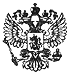 Приказ Министерства образования и науки РФ от 25 октября 2013 г. N 1185 "Об утверждении примерной формы договора об образовании на обучение по дополнительным образовательным программам"Зарегистрировано в Минюсте РФ 24 января 2014 г.Регистрационный N 31102     В соответствии с частью 10 статьи  54  Федерального  закона    от 29декабря  2012 г.  N 273-ФЗ  "Об  образовании  в  Российской    Федерации"(Собрание законодательству Российской Федерации, 2012,  N 53,   ст. 7598;2013, N 19, ст. 2326; N 30, ст. 4036), пунктом 14 Правил оказания платныхобразовательных  услуг,   утвержденных   постановлением     ПравительстваРоссийской  Федерации   от   15   августа   2013 г.       N 706 (Собраниезаконодательства Российской Федерации, 2013, N 34, ст. 4437), и   пунктом5.2.29 Положения о Министерстве образования и науки Российской Федерации,утвержденного постановлением Правительства Российской Федерации от 3 июня2013 г. N 466 (Собрание  законодательства  Российской  Федерации,   2013,N 23, ст. 2923; N 33, ст. 4386; N 37, ст. 4702), приказываю:     Утвердить прилагаемую примерную форму договора  об  образовании   наобучение по дополнительным образовательным программам.Министр                                                     Д.В. Ливанов                                                               УТВЕРЖДЕНА                             приказом Министерства образования и науки РФ                                             от 25 октября 2013 г. N 1185                                                          Примерная форма                               ДОГОВОР N _ об образовании на обучение по дополнительным образовательным программам___________________________                     "__" ____________ 20__ г.(место заключения договора)                    (дата заключения договора)_________________________________________________________________________ (полное наименование и фирменное наименование (при наличии) организации,      осуществляющей образовательную деятельность по дополнительным                     образовательным программам*(1)) осуществляющее  образовательную  деятельность  (далее -  образовательная организация) на основании лицензии от "__" ___________ 20__ г. N ______,                                              (дата и номер лицензии)выданной _______________________________________________________________,                        (наименование лицензирующего органа) именуем __ в дальнейшем "Исполнитель", в лице __________________________________________________________________________________________________,      (наименование должности, фамилия, имя, отчество (при наличии)                        представителя Исполнителя) действующего на основании _____________________________________________,      (реквизиты документа, удостоверяющего полномочия представителя                               Исполнителя) и ______________________________________________________________________      (фамилия, имя, отчество (при наличии) законного представителя  несовершеннолетнего лица, зачисляемого на обучение*(2)/ фамилия, имя,  отчество (при наличии) лица, зачисляемого на обучение*(3)/наименование     организации с указанием должности, фамилии, имени, отчества (при       наличии) лица, действующего от имени организации, документов              подтверждающих полномочия указанного лица*(4)) именуем ____  в   дальнейшем    "Заказчик",    действующий  в  интересах несовершеннолетнего ____________________________________________________                              (фамилия, имя, отчество (при наличии)_________________________________________________________________________                     лица, зачисляемого на обучение) именуем ____ в дальнейшем "Обучающийся"*(5)/  и _____________________________________________________________________    (фамилия, имя, отчество (при наличии) лица, зачисляемого на обучение) именуем  __  в  дальнейшем  "Обучающийся"*(6)   (ненужное   вычеркнуть), совместно   именуемые   Стороны,   заключили   настоящий    Договор    о нижеследующем:                           I. Предмет Договора      1.1. Исполнитель обязуется предоставить образовательную  услугу,  а Обучающийся/Заказчик   (ненужное    вычеркнуть)    обязуется    оплатить образовательную          услугу             по            предоставлению_________________________________________________________________________         (наименование дополнительной образовательной программы;_________________________________________________________________________   форма обучения, вид, уровень и (или) направленность образовательной программы (часть образовательной программы определенного уровня, вида и                          (или) направленности) в пределах федерального государственного образовательного стандарта  или федеральных  государственных  требований  в  соответствии   с   учебными планами, в том числе  индивидуальными,  и  образовательными  программами Исполнителя.      1.2. Срок освоения образовательной программы на  момент  подписания Договора составляет ______________________.      Срок обучения  по  индивидуальному  учебному  плану,  в   том числе ускоренному обучению, составляет ___________________________.                  (указывается количество месяцев, лет)      1.3.  После  освоения  Обучающимся  образовательной     программы и успешного    прохождения    итоговой     аттестации     ему     выдается ___________________________________________________________________*(7).     (документ об образовании и (или) о квалификации или документ об                                обучении)           II. Права Исполнителя, Заказчика и Обучающегося*(8)     2.1. Исполнитель вправе:     2.1.1.  Самостоятельно   осуществлять   образовательный     процесс,устанавливать системы оценок, формы, порядок и периодичность   проведенияпромежуточной аттестации Обучающегося.     2.1.2.  Применять   к   Обучающемуся   меры         поощрения и мерыдисциплинарного взыскания в соответствии с законодательством   РоссийскойФедерации, учредительными документами Исполнителя, настоящим Договором илокальными нормативными актами Исполнителя.     2.2. Заказчик вправе получать информацию от Исполнителя по вопросаморганизации   и   обеспечения   надлежащего         предоставления услуг,предусмотренных разделом I настоящего Договора.     2.3. Обучающемуся предоставляются академические права в соответствиис частью 1 статьи 34 Федерального закона от 29 декабря 2012 г.   N 273-ФЗ"Об образовании в Российской Федерации". Обучающийся также вправе:     2.3.1. Получать информацию от Исполнителя по вопросам организации иобеспечения надлежащего предоставления услуг, предусмотренных разделом Iнастоящего Договора.     2.3.2.  Обращаться   к   Исполнителю   по   вопросам,     касающимсяобразовательного процесса.     2.3.3. Пользоваться в порядке, установленном локальными нормативнымиактами, имуществом Исполнителя, необходимым для освоения образовательнойпрограммы.     2.3.4. Принимать в порядке, установленном  локальными   нормативнымиактами,  участие  в  социально-культурных,   оздоровительных     и   иныхмероприятиях, организованных Исполнителем.     2.3.5. Получать полную и достоверную  информацию  об  оценке   своихзнаний, умений, навыков и компетенций, а также о критериях этой оценки.       III. Обязанности Исполнителя, Заказчика и Обучающегося*(8)      3.1. Исполнитель обязан:      3.1.1.   Зачислить   Обучающегося,    выполнившего    установленные законодательством  Российской  Федерации,  учредительными   документами, локальными нормативными актами Исполнителя условия  приема,  в  качестве ___________________________________________.     (указывается категория обучающегося)     3.1.2. Довести  до  Заказчика  информацию,  содержащую    сведения опредоставлении платных образовательных услуг в порядке и объеме, которыепредусмотрены Законом Российской Федерации "О защите прав потребителей" иФедеральным законом "Об образовании в Российской Федерации"*(9).     3.1.3.  Организовать  и   обеспечить   надлежащее     предоставлениеобразовательных услуг, предусмотренных разделом I  настоящего   Договора.Образовательные  услуги  оказываются  в  соответствии   с     федеральнымгосударственным   образовательным    стандартом    или       федеральнымигосударственными   требованиями,   учебным   планом,   в     том    числеиндивидуальным, и расписанием занятий Исполнителя.     3.1.4.   Обеспечить   Обучающемуся   предусмотренные       выбраннойобразовательной программой условия ее освоения.     3.1.5. Сохранить место за Обучающимся в случае пропуска занятий   поуважительным причинам (с учетом оплаты услуг, предусмотренных разделом Iнастоящего Договора).     3.1.6.  Принимать  от  Обучающегося  и  (или)  Заказчика    плату заобразовательные услуги.     3.1.7. Обеспечить Обучающемуся уважение человеческого   достоинства,защиту от всех форм  физического  и  психического  насилия,   оскорбленияличности, охрану жизни и здоровья*(10).     3.2. Заказчик обязан своевременно вносить плату за   предоставляемыеОбучающемуся образовательные услуги, указанные в  разделе  I   настоящегоДоговора, в размере и порядке, определенных настоящим Договором, а такжепредоставлять платежные документы, подтверждающие такую оплату.     3.3. Обучающийся обязан соблюдать требования, установленные в статье43 Федерального закона от 29 декабря 2012 г. N 273-ФЗ "Об образовании   вРоссийской Федерации", в том числе:     3.3.1. Выполнять задания для подготовки к занятиям, предусмотреннымучебным планом, в том числе индивидуальным.     3.3.2. Извещать Исполнителя о причинах отсутствия на занятиях.     3.3.3. Обучаться в образовательной организации  по   образовательнойпрограмме   с   соблюдением   требований,   установленных     федеральнымгосударственным   образовательным    стандартом    или       федеральнымигосударственными  требованиями  и   учебным   планом,   в     том   числеиндивидуальным, Исполнителя.     3.3.4.  Соблюдать  требования  учредительных  документов,    правилавнутреннего распорядка и иные локальные нормативные акты Исполнителя.             IV. Стоимость услуг, сроки и порядок их оплаты    4.1. Полная стоимость платных образовательных услуг за весь период обучения Обучающегося составляет _______________ рублей*(11).      Увеличение  стоимости  образовательных   услуг   после   заключения Договора не допускается, за исключением увеличения  стоимости  указанных услуг   с   учетом   уровня   инфляции,       предусмотренного основными характеристиками федерального бюджета  на  очередной  финансовый   год и плановый период*(12).     4.2. Оплата производится ___________________________________________                               (период оплаты (единовременно, ежемесячно,_________________________________________________________________________                     ежеквартально, по четвертям,   полугодиям или иной платежный период) и время оплаты (например, не позднее определенного числа периода, подлежащего оплате, или не позднее  определенного числа периода, предшествующего (следующего) за периодом                                 оплаты) за наличный расчет/ в безналичном порядке на счет, указанный  в  разделе IX настоящего Договора (ненужное вычеркнуть).              V. Основания изменения и расторжения договора     5.1. Условия, на которых заключен  настоящий  Договор,  могут   бытьизменены по соглашению Сторон или  в  соответствии  с   законодательствомРоссийской Федерации.     5.2. Настоящий Договор может быть расторгнут по соглашению Сторон.     5.3.  Настоящий  Договор  может  быть  расторгнут  по     инициативеИсполнителя в одностороннем порядке в случаях:     установления нарушения порядка приема в образовательную организацию,повлекшего  по  вине  Обучающегося  его  незаконное  зачисление  в  этуобразовательную организацию;     просрочки оплаты стоимости платных образовательных услуг;     невозможности  надлежащего  исполнения  обязательства  по   оказаниюплатных  образовательных  услуг   вследствие   действий     (бездействия)Обучающегося;     в  иных  случаях,  предусмотренных  законодательством     РоссийскойФедерации.     5.4. Настоящий Договор расторгается досрочно:     по инициативе Обучающегося или родителей (законных   представителей)несовершеннолетнего  Обучающегося,  в  том  числе  в  случае     переводаОбучающегося для продолжения освоения образовательной программы в другуюорганизацию, осуществляющую образовательную деятельность;     по инициативе  Исполнителя  в  случае  применения  к   Обучающемуся,достигшему возраста пятнадцати лет, отчисления как меры   дисциплинарноговзыскания,  в  случае  невыполнения  обучающимся  по     профессиональнойобразовательной программе обязанностей по добросовестному освоению такойобразовательной программы и выполнению учебного плана, а также в   случаеустановления нарушения порядка  приема  в  образовательную   организацию,повлекшего  по  вине   обучающегося   его   незаконное       зачисление вобразовательную организацию;     по обстоятельствам, не зависящим от воли Обучающегося или родителей(законных представителей) несовершеннолетнего Обучающегося и Исполнителя,в том числе в случае ликвидации Исполнителя.     5.5. Исполнитель вправе отказаться от  исполнения  обязательств   поДоговору при условии полного возмещения Заказчику убытков.     5.6.  Обучающийся*(13)/Заказчик   (ненужное   вычеркнуть)     вправеотказаться  от  исполнения  настоящего  Договора  при  условии   оплатыИсполнителю фактически понесенных им расходов, связанных  с   исполнениемобязательств по Договору.        VI. Ответственность Исполнителя, Заказчика и Обучающегося     6.1. За неисполнение или ненадлежащее исполнение своих обязательствпо   Договору   Стороны   несут    ответственность,       предусмотреннуюзаконодательством Российской Федерации и Договором.     6.2. При обнаружении недостатка образовательной услуги, в том числеоказания  ее  не  в  полном  объеме,  предусмотренном    образовательнымипрограммами (частью образовательной программы), Заказчик вправе по своемувыбору потребовать:     6.2.1. Безвозмездного оказания образовательной услуги;     6.2.2. Соразмерного уменьшения стоимости оказанной   образовательнойуслуги;     6.2.3. Возмещения понесенных им расходов по устранению   недостатковоказанной образовательной услуги своими силами или третьими лицами.     6.3. Заказчик вправе отказаться от исполнения Договора и потребоватьполного возмещения убытков, если в срок недостатки образовательной услугине устранены Исполнителем. Заказчик также вправе отказаться от исполненияДоговора,  если  им   обнаружен   существенный   недостаток     оказаннойобразовательной услуги или  иные  существенные  отступления  от   условийДоговора.     6.4. Если Исполнитель нарушил сроки оказания образовательной услуги(сроки начала и (или) окончания оказания образовательной услуги и   (или)промежуточные сроки оказания образовательной услуги) либо если во   времяоказания образовательной  услуги  стало  очевидным,  что  она  не  будетосуществлена в срок, Заказчик вправе по своему выбору:     6.4.1.  Назначить  Исполнителю  новый  срок,  в  течение    которогоИсполнитель должен приступить к оказанию образовательной услуги и   (или)закончить оказание образовательной услуги;     6.4.2. Поручить оказать образовательную  услугу  третьим  лицам  заразумную  цену  и  потребовать  от  Исполнителя  возмещения    понесенныхрасходов;     6.4.3. Потребовать уменьшения стоимости образовательной услуги;     6.4.4. Расторгнуть Договор.     6.5.  Заказчик  вправе  потребовать  полного  возмещения    убытков,причиненных ему в связи с нарушением сроков  начала  и  (или)   окончанияоказания  образовательной  услуги,  а  также  в  связи  с    недостаткамиобразовательной услуги.                       VII. Срок действия Договора     7.1. Настоящий Договор  вступает  в  силу  со  дня  его   заключенияСторонами и действует до полного исполнения Сторонами обязательств.                     VIII. Заключительные положения     8.1.  Сведения,  указанные  в  настоящем  Договоре,    соответствуютинформации,  размещенной  на  официальном  сайте  Исполнителя    в   сети"Интернет" на дату заключения настоящего Договора.     8.2. Под периодом предоставления образовательной  услуги   (периодомобучения)  понимается  промежуток  времени  с  даты  издания    приказа озачислении Обучающегося в образовательную организацию  до  даты   изданияприказа  об  окончании  обучения   или   отчислении       Обучающегося изобразовательной организации.     8.3. Настоящий Договор составлен в __ экземплярах,  по  одному   длякаждой из Сторон. Все  экземпляры  имеют  одинаковую  юридическую   силу.Изменения и дополнения настоящего Договора могут производиться только   вписьменной форме и подписываться уполномоченными представителями Сторон.     8.4. Изменения Договора оформляются дополнительными соглашениями   кДоговору.                      IX. Адреса и реквизиты сторон       Исполнитель            Заказчик*(14)           Обучающийся*(15)------------------------- ----------------------- ------------------------- (полное наименование и       (фамилия, имя,       (фамилия, имя, отчество фирменное наименование       отчество (при             (при наличии)      (при наличии)       наличии)/ наименование     образовательной        юридического лица)      организации)                          ----------------------- -------------------------                             (дата рождения)           (дата рождения)------------------------- ----------------------- -------------------------   (место нахождения)             (место                (адрес места                          нахождения/адрес места         жительства)                               жительства)                          ----------------------- -------------------------                             (паспорт: серия,      (паспорт: серия, номер,                            номер, когда и кем       когда и кем выдан)                                  выдан)------------------------- ----------------------- ------------------------- (банковские реквизиты)   (банковские реквизиты     (банковские реквизиты                              (при наличии),       (при наличии), телефон)                                 телефон)------------------------- ----------------------- -------------------------        (подпись)               (подпись)                 (подпись) М.П.                     М.П._____________________________     *(1) К организации,  осуществляющей  образовательную   деятельность,приравниваются    индивидуальные    предприниматели,       осуществляющиеобразовательную  деятельность,  если  иное  не  установлено   Федеральнымзаконом от 29 декабря 2012 г.  N 273-ФЗ  "Об  образовании  в   РоссийскойФедерации" (Собрание законодательства Российской Федерации, 2012,   N 53,ст. 7598; 2013, N 19, ст. 2326; N 30, ст. 4036).     *(2) Заполняется в случае, если на момент заключения договора лицо,зачисляемое на обучение, не достигло четырнадцатилетнего возраста.     *(3) В том случае, если Заказчиком по договору является   гражданин,достигший возраста четырнадцати лет, который  самостоятельно   оплачиваетсвое  обучение,  с  таким  лицом  заключается   двусторонний     договор.Соответственно  положения  договора,  касающиеся  прав,    обязанностей иответственности Заказчика, будут применяться к Обучающемуся.     В соответствии с пунктом 1 статьи 26 Гражданского кодекса РоссийскойФедерации несовершеннолетние в возрасте от четырнадцати до   восемнадцатилет совершают сделки с письменного согласия своих законных представителей-.родителей, усыновителей или попечителя.     *(4) Заполняется в случае, если Заказчик является юридическим лицом.     *(5)  Заполняется  в  отношении  лица,  зачисляемого  на   обучение,которому на момент заключения договора не исполнилось четырнадцати лет.     *(6)  Заполняется  в  отношении  лица,  зачисляемого  на   обучение,которому на момент заключения договора исполнилось четырнадцать лет.     *(7) Обучающемуся, не прошедшему итоговой аттестации или получившемуна  итоговой  аттестации  неудовлетворительные  результаты,   а   такжеОбучающемуся,  освоившему  часть  образовательной  программы  и   (или)отчисленным из организации, осуществляющей образовательную деятельность,выдается  справка  об  обучении  или  о  периоде  обучения  по   образцу,самостоятельно    устанавливаемому    организацией,        осуществляющейобразовательную деятельность (часть 12 статьи 60 Федерального закона   от29 декабря 2012 г. N 273-ФЗ "Об образовании в Российской Федерацию").     *(8) Стороны по своему усмотрению вправе дополнить настоящий разделиными условиям.     *(9)  Пункт  10  Правил  оказания  платных  образовательных   услуг,утвержденных постановлением Правительства  Российской  Федерации  от  15августа 2013 г. N 706 (Собрание законодательства  Российской   Федерации,2013, N 34, ст. 4437).     *(10) Пункт 9 части 1 статьи 34 Федерального закона от  29   декабря2012 г. N 273-ФЗ "Об образовании в Российской Федерации".     *(11)  Организация,  осуществляющая  образовательную   деятельность,вправе снизить стоимость платных образовательных услуг  по  договору   обоказании платных образовательных услуг  с  учетом  покрытия   недостающейстоимости платных образовательных услуг за счет собственных средств этойорганизации,  в  том  числе  средств,  полученных  от    приносящей доходдеятельности, добровольных пожертвований и целевых взносов физических   и(или) юридических лиц. Основания и порядок  снижения  стоимости   платныхобразовательных услуг  устанавливаются  локальным  нормативным    актом идоводятся до сведения обучающихся (часть 5 статьи 54 Федерального законаот 29 декабря 2012 г. N 273-ФЗ "Об образовании в Российской Федерации").     *(12) Часть 3 статьи 54 Федерального закона от 29  декабря   2012 г.N 273-ФЗ "Об образовании в Российской Федерации".     *(13) Обучающийся,  не  достигший  на  момент  заключения   Договоравозраста восемнадцати лет, вправе отказаться  от  исполнения   настоящегоДоговора с согласия своего законного представителя.     *(14) В случае, если Обучающийся одновременно  является   Заказчикомуказанное поле не заполняется.     *(15) Заполняется в  случае,  если  Обучающийся  является   сторонойдоговора.Обзор документаДоговор об образовании на обучение по дополнительным образовательным программам: примерная форма.
Утверждена примерная форма договора об образовании на обучение по дополнительным образовательным программам.
В частности, что касается предмета договора, указывается следующее. Наименование дополнительной образовательной программы, форма обучения, вид, уровень и (или) направленность образовательной программы (часть программы определенного уровня, вида и (или) направленности). Срок освоения образовательной программы на момент подписания договора и обучения по индивидуальному учебному плану. Документ об образовании и (или) о квалификации или об обучении, который получит обучающийся после освоения и успешного прохождения итоговой аттестации.
Прописываются права и обязанности образовательной организации (исполнителя), заказчика и обучающегося. Так, исполнитель может самостоятельно осуществлять образовательный процесс, устанавливать системы оценок, формы, порядок и периодичность промежуточной аттестации обучающегося. Последний вправе получать полную и достоверную информацию об оценке своих знаний, умений, навыков и компетенции, а также о критериях этой оценки.
Заказчик обязан своевременно вносить плату за оказываемые обучающемуся образовательные услуги, а также предоставлять платежные документы, подтверждающие такую оплату. Обучающийся обязан выполнять задания для подготовки к занятиям, предусмотренным учебным планом, извещать исполнителя о причинах отсутствия на занятиях.Уделено внимание стоимости услуг, срокам и порядку их оплаты. Отражены основания изменения и расторжения договора, срок его действия, ответственность сторон.Зарегистрировано в Минюсте РФ 24 января 2014 г. Регистрационный № 31102.

ИА "ГАРАНТ": http://www.garant.ru/hotlaw/federal/522921/#ixzz2t4ntpgwa